Flambée des prix, L’ennemi numéro Un du régime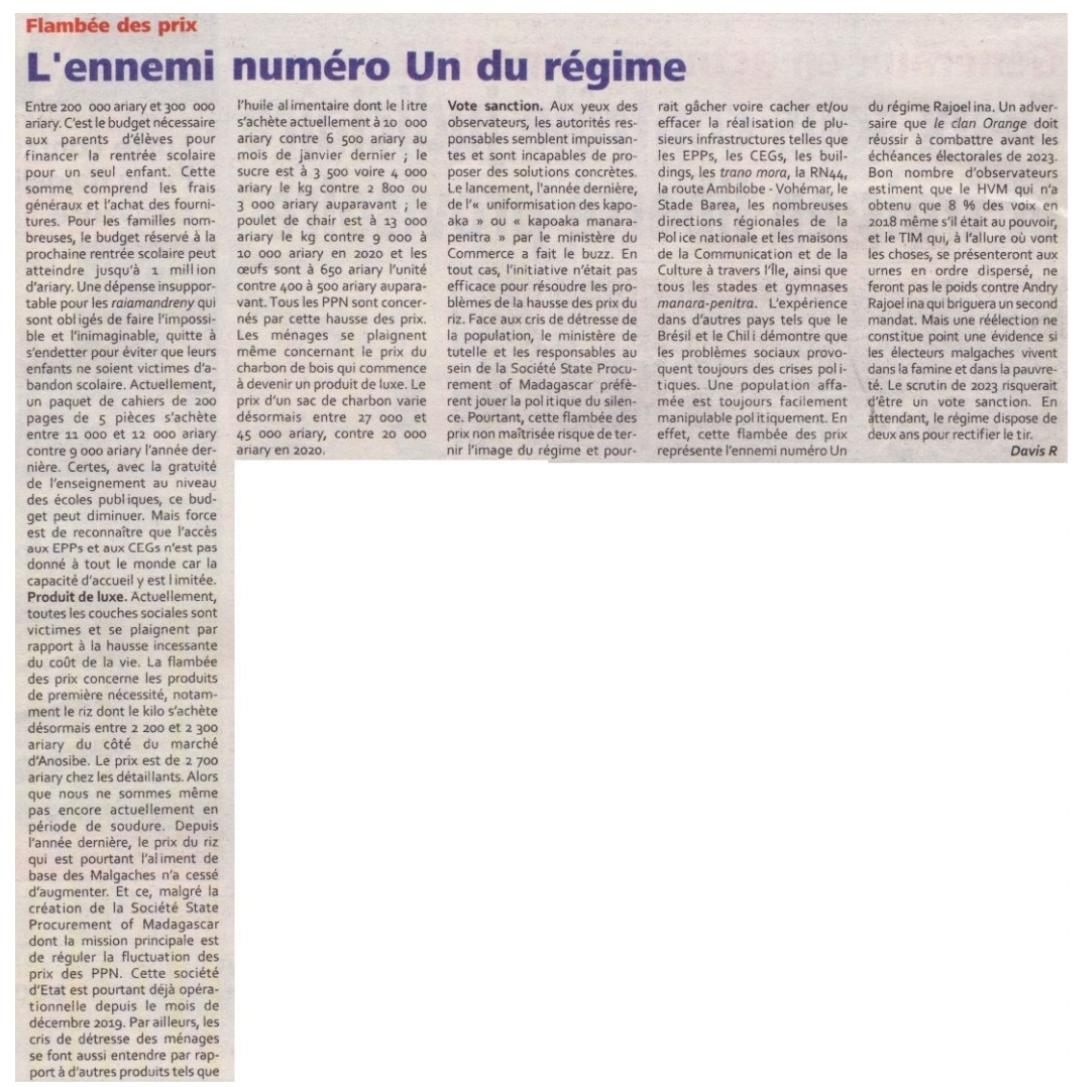 Source : Midi, page 2Date : Vendredi 06 Août 2021Auteur : Davis. R